June 23, 2020Docket No. A-110078Utility Code:  110078KATHY J KOLICH KOLICH & ASSOCIATES LLC1521 HIGHTOWER DRUNIONTOWN OH  44685Re:  Electric Generation Supplier License of Energy Harbor LLCDear Ms. Kolich:On March 23, 2020, FIRSTENERGY SOLUTIONS CORP. (FIRSTENERGY SOLUTIONS) filed a request with the Commission to change the name on its license to provide electric generation services, as a supplier, to Energy Harbor LLC (Energy Harbor).  Currently, FIRSTENERGY SOLUTIONS is licensed as FIRSTENERGY SOLUTIONS CORP. as a supplier to residential, small commercial (25 kW and under demand), large commercial (over 25 kW demand), industrial, and governmental customers in all of the electric distribution company service territories throughout the Commonwealth of Pennsylvania.  Energy Harbor has provided the proper Pennsylvania Department of State documentation and has provided proof of service to the interested parties as required by the Commission.  Furthermore, Energy Harbor has provided an update to its financial security instrument reflecting its new name.  Therefore, the Commission approves, by this Secretarial Letter, the change of FIRSTENERGY SOLUTIONS CORP.’s name on its license for the provision of electric generation services as a supplier.The Secretary’s Bureau will issue a new license to Energy Harbor LLC the right to begin to offer, render, furnish, or supply electric generation services as a supplier to residential, small commercial (25 kW and under demand), large commercial (over 25 kW demand), industrial, and governmental customers in all of the electric distribution company service territories throughout the Commonwealth of Pennsylvania.If you have any questions in this matter, please contact Jeff McCracken of the Bureau of Technical Utility Services at jmccracken@pa.gov or 717-783-6163.	Sincerely,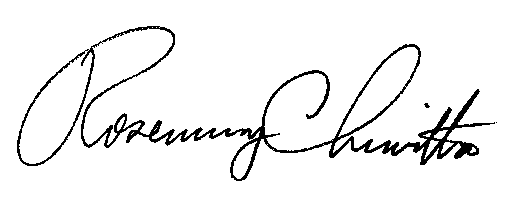 	Rosemary Chiavetta	SecretaryCc: Amy Zuvich, Bureau of Administration, Financial and AssessmentsLICENSE ENCLOSED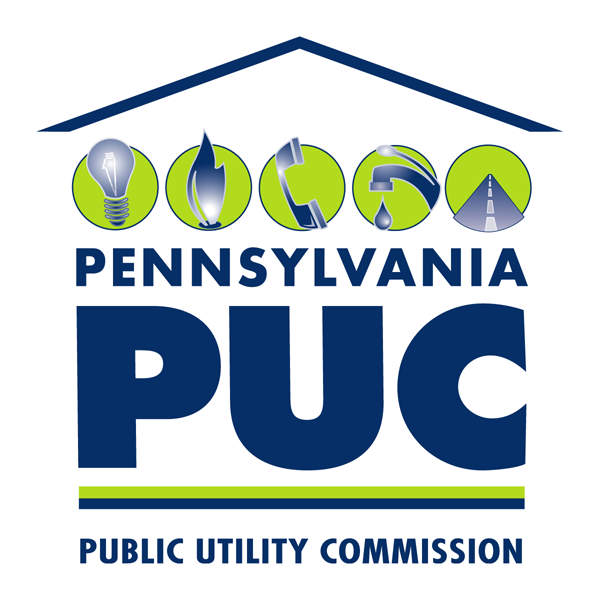  PUBLIC UTILITY COMMISSION400 NORTH STREET, HARRISBURG, PA 17120IN REPLY PLEASE REFER TO OUR FILE